2024 Annual Implementation Planfor improving student outcomes Mandama Primary School (5185)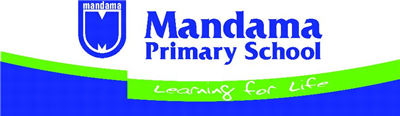 Self-evaluation summary - 2024Select annual goals and KISDefine actions, outcomes, success indicators and activitiesFunding planner Summary of budget and allocated fundingActivities and milestones – Total BudgetActivities and milestones - Equity FundingActivities and milestones - Disability Inclusion FundingActivities and milestones - Schools Mental Health Fund and MenuAdditional funding planner – Total BudgetAdditional funding planner – Equity FundingAdditional funding planner – Disability Inclusion FundingAdditional funding planner – Schools Mental Health Fund and MenuProfessional learning planFISO 2.0 dimensionsSelf-evaluation levelLeadershipThe strategic direction and deployment of resources to create and reflect shared goals and values; high expectations; and a positive, safe and orderly learning environmentLeadershipShared development of a culture of respect and collaboration with positive and supportive relationships between students and staff at the coreTeaching and learningDocumented teaching and learning program based on the Victorian Curriculum and senior secondary pathways, incorporating extra-curricula programsTeaching and learningUse of common and subject-specific high impact teaching and learning strategies as part of a shared and responsive teaching and learning model implemented through positive and supportive student-staff relationshipsAssessmentSystematic use of data and evidence to drive the prioritisation, development, and implementation of actions in schools and classrooms.AssessmentSystematic use of assessment strategies and measurement practices to obtain and provide feedback on student learning growth, attainment and wellbeing capabilitiesEngagementStrong relationships and active partnerships between schools and families/carers, communities, and organisations to strengthen students’ participation and  engagement in schoolEngagementActivation of student voice and agency, including in leadership and learning, to strengthen students’ participation and engagement in schoolSupport and resourcesResponsive, tiered and contextualised approaches and strong relationships to support student learning, wellbeing and inclusionSupport and resourcesEffective use of resources and active partnerships with families/carers, specialist providers and community organisations to provide responsive support to studentsEnter your reflective commentsConsiderations for 2024Documents that support this planFour-year strategic goalsIs this selected for focus this year?Four-year strategic targets12-month targetThe 12-month target is an incremental step towards meeting the 4-year target, using the same data set.Priorities goal
In 2024 we will continue to focus on student learning - with an increased focus on numeracy - and student wellbeing through the priorities goal, a learning key improvement strategy and a wellbeing key improvement strategy.NoSupport for the prioritiesMaximise student learning outcomes in literacy and numeracy.YesBy 2026, increase the percentage of Year 5 students achieving above benchmark growth in NAPLAN:Reading from 17 per cent in 2021 to 25 per centWriting from 15 per cent in 2021 to 25 per centNumeracy from 4 per cent in 2021 to 25 per cent.Improve the proportion of Year 5 students in the 'exceeding' proficiency level of NAPLAN in:Reading to 20%Writing to 10%Numeracy to 10%Maximise student learning outcomes in literacy and numeracy.YesBy 2026, increase the percentage of Year 3 students achieving in the top two bands in NAPLAN:Reading from 47 per cent in 2022 to 55 per centNumeracy from 29 per cent in 2022 to 37 per cent.Increase the percentage of Year 5 students in the top two bands of NAPLAN:Reading from 47 per cent in 2022 to 55 per centWriting from 26 per cent in 2022 to 34 per cent Numeracy from 31 per cent in 2022 to 39 per cent.Improve the proportion of Year 3 students in the 'exceeding' proficiency level of NAPLAN in:Reading to 18%Writing to 10%Numeracy to 15%Maximise student learning outcomes in literacy and numeracy.YesBy 2026, increase the proportion of positive response scores on the School Staff Survey (SSS) for the factors of: Academic emphasis from 52 per cent in 2022 to 65 per centCollective efficacy from 52 per cent in 2022 to 65 per centInstructional leadership from 60 per cent in 2022 to 70 per centBelieve peer feedback improves practice from 45 per cent in 2022 to 65 per centProfessional learning through peer observation from 14 per cent in 2022 to 65 per centUnderstand how to analyse data from 50 per cent in 2022 to 70 per cent.Academic emphasis to 62 per cent in 2024Collective efficacy to 75 per cent in 2024Instructional leadership to 68 per cent in 2024Believe peer feedback improves practice to 65 per cent in 2024Professional learning through peer observation to 20 per cent in 2024Understand how to analyse data to 64 per cent in 2024Empower all students to become confident, independent and self-directed learners.YesBy 2026, decrease the percentage of Foundation to Year 6 students who are absent for:20 - 29.5 days from 14 per cent in 2021 to 10 per cent 30 plus days from 12 per cent in 2021 to 9 per cent.Decrease the percentage of students who are absent for:20 - 29.5 days from 14 per cent in 2021 to 11 per cent30 plus days from 12 per cent in 2021 to 9 per cent.Empower all students to become confident, independent and self-directed learners.YesBy 2026, increase the proportion of positive response scores on the AToSS for the factors of:Student voice and agency from 57 per cent in 2022 to 65 per cent Sense of connectedness from 68 per cent in 2022 to 75 per cent Motivation & interest from 70 per cent in 2022 to 78 per cent.Student voice and agency to 62 per cent in 2024Sense of connectedness to 75 per cent in 2024Motivation & interest to 74 per cent in 2024Empower all students to become confident, independent and self-directed learners.YesBy 2026, increase the proportion of positive response scores on the SSS for the factors of:Understand formative assessment from 64 per cent in 2022 to 75 per centUse of student feedback to inform teaching practice from 36 per cent in 2022 to 65 per cent Focus learning on real life problems from 55 per cent in 2022 to 65 per centUnderstand formative assessment to 80 per cent in 2024Use of student feedback to inform teaching practice to 55 per cent in 2024Focus learning on real life problems to 58 per cent in 2024Improve inclusion and wellbeing for every student.YesBy 2026, increase the proportion of positive response scores on the AToSS for the factors of:High resilience from 3 per cent in 2022 to 10 per centSense of confidence from 69 per cent in 2022 to 77 per centEmotional awareness and regulation from 62 per cent in 2022 to 70 per cent.High resilience to 4 per cent in 2024Sense of confidence to 76 per cent in 2024Emotional awareness and regulation to 70 per cent in 2024Improve inclusion and wellbeing for every student.YesBy 2026, increase the proportion of positive response scores on the SSS for the factors of:Build resilience and a resilient supportive environment from 56 per cent to 65 per cent.Support growth and learning of whole student from 74% yo 80% in 2024.Improve inclusion and wellbeing for every student.YesBy 2026, increase the proportion of positive response scores on the POS for the factor of:Not experiencing bullying from 58 per cent in 2021 to 65 per cent.Not experiencing bullying from 61% to 65% in 2024. Goal 2Maximise student learning outcomes in literacy and numeracy.Maximise student learning outcomes in literacy and numeracy.12-month target 2.1-month targetImprove the proportion of Year 5 students in the 'exceeding' proficiency level of NAPLAN in:
Reading to 20%
Writing to 10%
Numeracy to 10%Improve the proportion of Year 5 students in the 'exceeding' proficiency level of NAPLAN in:
Reading to 20%
Writing to 10%
Numeracy to 10%12-month target 2.2-month targetImprove the proportion of Year 3 students in the 'exceeding' proficiency level of NAPLAN in:
Reading to 18%
Writing to 10%
Numeracy to 15%Improve the proportion of Year 3 students in the 'exceeding' proficiency level of NAPLAN in:
Reading to 18%
Writing to 10%
Numeracy to 15%12-month target 2.3-month targetAcademic emphasis to 62 per cent in 2024
Collective efficacy to 75 per cent in 2024
Instructional leadership to 68 per cent in 2024
Believe peer feedback improves practice to 65 per cent in 2024
Professional learning through peer observation to 20 per cent in 2024
Understand how to analyse data to 64 per cent in 2024Academic emphasis to 62 per cent in 2024
Collective efficacy to 75 per cent in 2024
Instructional leadership to 68 per cent in 2024
Believe peer feedback improves practice to 65 per cent in 2024
Professional learning through peer observation to 20 per cent in 2024
Understand how to analyse data to 64 per cent in 2024Key Improvement StrategiesKey Improvement StrategiesIs this KIS selected for focus this year?KIS 2.aLeadershipContinue to build and embed a high performance culture for learning.YesKIS 2.bTeaching and learningEnhance a collaborative PLC inquiry approach that builds staff capacity to consistently deliver teaching practice via the agreed instructional models.YesKIS 2.cAssessmentStrengthen teacher capacity to analyse multiple forms of data to inform point of need lesson planning.YesExplain why the school has selected this KIS as a focus for this year. Please make reference to the self-evaluation, relevant school data, the progress against School Strategic Plan (SSP) goals, targets, and the diagnosis of issues requiring particular attention.All KIS strategies form the basis of our School Strategic Plan and were highlighted as areas for continued focus or improvement in the school review. All KIS strategies form the basis of our School Strategic Plan and were highlighted as areas for continued focus or improvement in the school review. Goal 3Empower all students to become confident, independent and self-directed learners.Empower all students to become confident, independent and self-directed learners.12-month target 3.1-month targetDecrease the percentage of students who are absent for:
20 - 29.5 days from 14 per cent in 2021 to 11 per cent
30 plus days from 12 per cent in 2021 to 9 per cent.Decrease the percentage of students who are absent for:
20 - 29.5 days from 14 per cent in 2021 to 11 per cent
30 plus days from 12 per cent in 2021 to 9 per cent.12-month target 3.2-month targetStudent voice and agency to 62 per cent in 2024
Sense of connectedness to 75 per cent in 2024
Motivation & interest to 74 per cent in 2024Student voice and agency to 62 per cent in 2024
Sense of connectedness to 75 per cent in 2024
Motivation & interest to 74 per cent in 202412-month target 3.3-month targetUnderstand formative assessment to 80 per cent in 2024
Use of student feedback to inform teaching practice to 55 per cent in 2024
Focus learning on real life problems to 58 per cent in 2024Understand formative assessment to 80 per cent in 2024
Use of student feedback to inform teaching practice to 55 per cent in 2024
Focus learning on real life problems to 58 per cent in 2024Key Improvement StrategiesKey Improvement StrategiesIs this KIS selected for focus this year?KIS 3.aEngagementBuild and embed staff capacity to use student voice and multiple sources of feedback to adapt the learning environment to engage every student.YesKIS 3.bTeaching and learningBuild and embed teacher capacity to implement the high impact teaching strategies that amplify student voice and learner agency.YesKIS 3.cAssessmentStrengthen teacher capacity to personalise and differentiate teaching and learning that enables, challenges and extend all students.YesExplain why the school has selected this KIS as a focus for this year. Please make reference to the self-evaluation, relevant school data, the progress against School Strategic Plan (SSP) goals, targets, and the diagnosis of issues requiring particular attention.All KIS strategies form the basis of our School Strategic Plan and were highlighted as areas for continued focus or improvement in the school review. All KIS strategies form the basis of our School Strategic Plan and were highlighted as areas for continued focus or improvement in the school review. Goal 4Improve inclusion and wellbeing for every student.Improve inclusion and wellbeing for every student.12-month target 4.1-month targetHigh resilience to 4 per cent in 2024
Sense of confidence to 76 per cent in 2024
Emotional awareness and regulation to 70 per cent in 2024High resilience to 4 per cent in 2024
Sense of confidence to 76 per cent in 2024
Emotional awareness and regulation to 70 per cent in 202412-month target 4.2-month targetSupport growth and learning of whole student from 74% yo 80% in 2024.Support growth and learning of whole student from 74% yo 80% in 2024.12-month target 4.3-month targetNot experiencing bullying from 61% to 65% in 2024. Not experiencing bullying from 61% to 65% in 2024. Key Improvement StrategiesKey Improvement StrategiesIs this KIS selected for focus this year?KIS 4.aEngagementDevelop, implement and monitor consistent whole school practices that ensure all students have social and emotional readiness to learn.YesKIS 4.bTeaching and learningBuild and embed teacher capacity to implement appropriate and timely Tier 1, 2 and 3 interventions and adjustments to meet all students’ needs.YesKIS 4.cSupport and resourcesBuild and embed staff understanding of the overarching wellbeing framework.YesExplain why the school has selected this KIS as a focus for this year. Please make reference to the self-evaluation, relevant school data, the progress against School Strategic Plan (SSP) goals, targets, and the diagnosis of issues requiring particular attention.All KIS strategies form the basis of our School Strategic Plan and were highlighted as areas for continued focus or improvement in the school review. All KIS strategies form the basis of our School Strategic Plan and were highlighted as areas for continued focus or improvement in the school review. Goal 2Maximise student learning outcomes in literacy and numeracy.Maximise student learning outcomes in literacy and numeracy.Maximise student learning outcomes in literacy and numeracy.Maximise student learning outcomes in literacy and numeracy.Maximise student learning outcomes in literacy and numeracy.12-month target 2.1 targetImprove the proportion of Year 5 students in the 'exceeding' proficiency level of NAPLAN in:
Reading to 20%
Writing to 10%
Numeracy to 10%Improve the proportion of Year 5 students in the 'exceeding' proficiency level of NAPLAN in:
Reading to 20%
Writing to 10%
Numeracy to 10%Improve the proportion of Year 5 students in the 'exceeding' proficiency level of NAPLAN in:
Reading to 20%
Writing to 10%
Numeracy to 10%Improve the proportion of Year 5 students in the 'exceeding' proficiency level of NAPLAN in:
Reading to 20%
Writing to 10%
Numeracy to 10%Improve the proportion of Year 5 students in the 'exceeding' proficiency level of NAPLAN in:
Reading to 20%
Writing to 10%
Numeracy to 10%12-month target 2.2 targetImprove the proportion of Year 3 students in the 'exceeding' proficiency level of NAPLAN in:
Reading to 18%
Writing to 10%
Numeracy to 15%Improve the proportion of Year 3 students in the 'exceeding' proficiency level of NAPLAN in:
Reading to 18%
Writing to 10%
Numeracy to 15%Improve the proportion of Year 3 students in the 'exceeding' proficiency level of NAPLAN in:
Reading to 18%
Writing to 10%
Numeracy to 15%Improve the proportion of Year 3 students in the 'exceeding' proficiency level of NAPLAN in:
Reading to 18%
Writing to 10%
Numeracy to 15%Improve the proportion of Year 3 students in the 'exceeding' proficiency level of NAPLAN in:
Reading to 18%
Writing to 10%
Numeracy to 15%12-month target 2.3 targetAcademic emphasis to 62 per cent in 2024
Collective efficacy to 75 per cent in 2024
Instructional leadership to 68 per cent in 2024
Believe peer feedback improves practice to 65 per cent in 2024
Professional learning through peer observation to 20 per cent in 2024
Understand how to analyse data to 64 per cent in 2024Academic emphasis to 62 per cent in 2024
Collective efficacy to 75 per cent in 2024
Instructional leadership to 68 per cent in 2024
Believe peer feedback improves practice to 65 per cent in 2024
Professional learning through peer observation to 20 per cent in 2024
Understand how to analyse data to 64 per cent in 2024Academic emphasis to 62 per cent in 2024
Collective efficacy to 75 per cent in 2024
Instructional leadership to 68 per cent in 2024
Believe peer feedback improves practice to 65 per cent in 2024
Professional learning through peer observation to 20 per cent in 2024
Understand how to analyse data to 64 per cent in 2024Academic emphasis to 62 per cent in 2024
Collective efficacy to 75 per cent in 2024
Instructional leadership to 68 per cent in 2024
Believe peer feedback improves practice to 65 per cent in 2024
Professional learning through peer observation to 20 per cent in 2024
Understand how to analyse data to 64 per cent in 2024Academic emphasis to 62 per cent in 2024
Collective efficacy to 75 per cent in 2024
Instructional leadership to 68 per cent in 2024
Believe peer feedback improves practice to 65 per cent in 2024
Professional learning through peer observation to 20 per cent in 2024
Understand how to analyse data to 64 per cent in 2024KIS 2.aThe strategic direction and deployment of resources to create and reflect shared goals and values; high expectations; and a positive, safe and orderly learning environmentContinue to build and embed a high performance culture for learning.Continue to build and embed a high performance culture for learning.Continue to build and embed a high performance culture for learning.Continue to build and embed a high performance culture for learning.Continue to build and embed a high performance culture for learning.Actions*Learning Specialist role focused on Numeracy
*Provide training in Multisensory Structured Language (MSL) for 5 additional staff members
*SIT Community of Practice in "The Playbook Project" with Bronwyn Ryrie-Jones across terms 2-4
*Roll out of the Quality Teaching Rounds program following an introduction in 2023
*Refine teacher content knowledge in number with continued coaching
*Encourage selected staff (one per year level) to complete a program through the numeracy suite of programs available
*Mathematics SPT to update the Mandama Mathematics Essential Learnings document in line with the Victorian Curriculum 2.0 Mathematics 
*Complete the Maths on-line interview for all students P-2 and those at risk in Years 3-4
*Develop tiered systems of support that enable teachers to identify and respond to student's individual needs with Maths
*Disability Inclusion Leader to assist with IEP goals and reasonable adjustments
*Introduce Cognitive Load Theory and it's impact on student achievement in all areas of our curriculum
*Develop and implement monitoring/feedback process for SIT to use with staff with a focus on AIP goals
*Learning Specialist role focused on Numeracy
*Provide training in Multisensory Structured Language (MSL) for 5 additional staff members
*SIT Community of Practice in "The Playbook Project" with Bronwyn Ryrie-Jones across terms 2-4
*Roll out of the Quality Teaching Rounds program following an introduction in 2023
*Refine teacher content knowledge in number with continued coaching
*Encourage selected staff (one per year level) to complete a program through the numeracy suite of programs available
*Mathematics SPT to update the Mandama Mathematics Essential Learnings document in line with the Victorian Curriculum 2.0 Mathematics 
*Complete the Maths on-line interview for all students P-2 and those at risk in Years 3-4
*Develop tiered systems of support that enable teachers to identify and respond to student's individual needs with Maths
*Disability Inclusion Leader to assist with IEP goals and reasonable adjustments
*Introduce Cognitive Load Theory and it's impact on student achievement in all areas of our curriculum
*Develop and implement monitoring/feedback process for SIT to use with staff with a focus on AIP goals
*Learning Specialist role focused on Numeracy
*Provide training in Multisensory Structured Language (MSL) for 5 additional staff members
*SIT Community of Practice in "The Playbook Project" with Bronwyn Ryrie-Jones across terms 2-4
*Roll out of the Quality Teaching Rounds program following an introduction in 2023
*Refine teacher content knowledge in number with continued coaching
*Encourage selected staff (one per year level) to complete a program through the numeracy suite of programs available
*Mathematics SPT to update the Mandama Mathematics Essential Learnings document in line with the Victorian Curriculum 2.0 Mathematics 
*Complete the Maths on-line interview for all students P-2 and those at risk in Years 3-4
*Develop tiered systems of support that enable teachers to identify and respond to student's individual needs with Maths
*Disability Inclusion Leader to assist with IEP goals and reasonable adjustments
*Introduce Cognitive Load Theory and it's impact on student achievement in all areas of our curriculum
*Develop and implement monitoring/feedback process for SIT to use with staff with a focus on AIP goals
*Learning Specialist role focused on Numeracy
*Provide training in Multisensory Structured Language (MSL) for 5 additional staff members
*SIT Community of Practice in "The Playbook Project" with Bronwyn Ryrie-Jones across terms 2-4
*Roll out of the Quality Teaching Rounds program following an introduction in 2023
*Refine teacher content knowledge in number with continued coaching
*Encourage selected staff (one per year level) to complete a program through the numeracy suite of programs available
*Mathematics SPT to update the Mandama Mathematics Essential Learnings document in line with the Victorian Curriculum 2.0 Mathematics 
*Complete the Maths on-line interview for all students P-2 and those at risk in Years 3-4
*Develop tiered systems of support that enable teachers to identify and respond to student's individual needs with Maths
*Disability Inclusion Leader to assist with IEP goals and reasonable adjustments
*Introduce Cognitive Load Theory and it's impact on student achievement in all areas of our curriculum
*Develop and implement monitoring/feedback process for SIT to use with staff with a focus on AIP goals
*Learning Specialist role focused on Numeracy
*Provide training in Multisensory Structured Language (MSL) for 5 additional staff members
*SIT Community of Practice in "The Playbook Project" with Bronwyn Ryrie-Jones across terms 2-4
*Roll out of the Quality Teaching Rounds program following an introduction in 2023
*Refine teacher content knowledge in number with continued coaching
*Encourage selected staff (one per year level) to complete a program through the numeracy suite of programs available
*Mathematics SPT to update the Mandama Mathematics Essential Learnings document in line with the Victorian Curriculum 2.0 Mathematics 
*Complete the Maths on-line interview for all students P-2 and those at risk in Years 3-4
*Develop tiered systems of support that enable teachers to identify and respond to student's individual needs with Maths
*Disability Inclusion Leader to assist with IEP goals and reasonable adjustments
*Introduce Cognitive Load Theory and it's impact on student achievement in all areas of our curriculum
*Develop and implement monitoring/feedback process for SIT to use with staff with a focus on AIP goals
Outcomes*Teachers will accurately and confidently identify student learning needs in number
*Teachers will understand the Science of Reading principles and be able to deliver the MSL program across the school
*Teachers can confidently cater for the variety of needs in their classrooms using "low floor, high ceiling" opportunities, high quality tasks, and asking open questions
*Increased teacher ability to collect and analyse data
*Teachers will understand Cognitive Load Theory and be able to see how it affects curriculum and the physical environment they create
*SIT will develop and implement a focussed School Improvement strategy across the year*Teachers will accurately and confidently identify student learning needs in number
*Teachers will understand the Science of Reading principles and be able to deliver the MSL program across the school
*Teachers can confidently cater for the variety of needs in their classrooms using "low floor, high ceiling" opportunities, high quality tasks, and asking open questions
*Increased teacher ability to collect and analyse data
*Teachers will understand Cognitive Load Theory and be able to see how it affects curriculum and the physical environment they create
*SIT will develop and implement a focussed School Improvement strategy across the year*Teachers will accurately and confidently identify student learning needs in number
*Teachers will understand the Science of Reading principles and be able to deliver the MSL program across the school
*Teachers can confidently cater for the variety of needs in their classrooms using "low floor, high ceiling" opportunities, high quality tasks, and asking open questions
*Increased teacher ability to collect and analyse data
*Teachers will understand Cognitive Load Theory and be able to see how it affects curriculum and the physical environment they create
*SIT will develop and implement a focussed School Improvement strategy across the year*Teachers will accurately and confidently identify student learning needs in number
*Teachers will understand the Science of Reading principles and be able to deliver the MSL program across the school
*Teachers can confidently cater for the variety of needs in their classrooms using "low floor, high ceiling" opportunities, high quality tasks, and asking open questions
*Increased teacher ability to collect and analyse data
*Teachers will understand Cognitive Load Theory and be able to see how it affects curriculum and the physical environment they create
*SIT will develop and implement a focussed School Improvement strategy across the year*Teachers will accurately and confidently identify student learning needs in number
*Teachers will understand the Science of Reading principles and be able to deliver the MSL program across the school
*Teachers can confidently cater for the variety of needs in their classrooms using "low floor, high ceiling" opportunities, high quality tasks, and asking open questions
*Increased teacher ability to collect and analyse data
*Teachers will understand Cognitive Load Theory and be able to see how it affects curriculum and the physical environment they create
*SIT will develop and implement a focussed School Improvement strategy across the yearSuccess Indicators*Data sets: NAPLAN, AToSS, SSS and POS targets,  Teacher Summative and Formative assessment, PAT Maths
*Focussed School Improvement strategy*Data sets: NAPLAN, AToSS, SSS and POS targets,  Teacher Summative and Formative assessment, PAT Maths
*Focussed School Improvement strategy*Data sets: NAPLAN, AToSS, SSS and POS targets,  Teacher Summative and Formative assessment, PAT Maths
*Focussed School Improvement strategy*Data sets: NAPLAN, AToSS, SSS and POS targets,  Teacher Summative and Formative assessment, PAT Maths
*Focussed School Improvement strategy*Data sets: NAPLAN, AToSS, SSS and POS targets,  Teacher Summative and Formative assessment, PAT Maths
*Focussed School Improvement strategyActivitiesActivitiesPeople responsibleIs this a PL priorityWhenActivity cost and funding streamsSIT Community of Practice in "The Playbook Project" with Bronwyn Ryrie-Jones across terms 2-4 = $1890
Zoom meetings for the project x 4 days per person
SIT days to complete work for the project x 1 per term per personSIT Community of Practice in "The Playbook Project" with Bronwyn Ryrie-Jones across terms 2-4 = $1890
Zoom meetings for the project x 4 days per person
SIT days to complete work for the project x 1 per term per person Leadership team PLP Priorityfrom:
Term 2to:
Term 4$17,890.00 Other funding will be usedRoll out of the Quality Teaching Rounds program following an introduction in 2023Roll out of the Quality Teaching Rounds program following an introduction in 2023 All staff PLP Priorityfrom:
Term 1to:
Term 4$16,000.00 Disability Inclusion Tier 2 Funding will be usedCoaching with the Learning Specialist around Numeracy differentiation, planning high quality tasks and resource useCoaching with the Learning Specialist around Numeracy differentiation, planning high quality tasks and resource use Education support Learning specialist(s) Teacher(s) PLP Priorityfrom:
Term 1to:
Term 4$0.00Encourage selected staff (one per year level) to complete a program through the numeracy suite of programs availableEncourage selected staff (one per year level) to complete a program through the numeracy suite of programs available Teacher(s) PLP Priorityfrom:
Term 1to:
Term 4$10,000.00 Disability Inclusion Tier 2 Funding will be usedProvide five day MSL training for 5 additional staff members $2800 per person
Offer training to other schoolsProvide five day MSL training for 5 additional staff members $2800 per person
Offer training to other schools Teacher(s) PLP Priorityfrom:
Term 1to:
Term 2$16,500.00 Disability Inclusion Tier 2 Funding will be usedKIS 2.bDocumented teaching and learning program based on the Victorian Curriculum and senior secondary pathways, incorporating extra-curricula programsEnhance a collaborative PLC inquiry approach that builds staff capacity to consistently deliver teaching practice via the agreed instructional models.Enhance a collaborative PLC inquiry approach that builds staff capacity to consistently deliver teaching practice via the agreed instructional models.Enhance a collaborative PLC inquiry approach that builds staff capacity to consistently deliver teaching practice via the agreed instructional models.Enhance a collaborative PLC inquiry approach that builds staff capacity to consistently deliver teaching practice via the agreed instructional models.Enhance a collaborative PLC inquiry approach that builds staff capacity to consistently deliver teaching practice via the agreed instructional models.Actions*Increase focus on numeracy data analysis at whole school level - reinforce at team and PLC meetings
*STP team to refine the Mathematics Instructional model in line with Victorian Curriculum 2.0 - Mathematics
*Learning Specialists (English and Mathematics) to work with PLC leaders to ensure instructional models are understood and implemented
*PLC leaders to work with Regional EILS to develop their leadership capacity*Increase focus on numeracy data analysis at whole school level - reinforce at team and PLC meetings
*STP team to refine the Mathematics Instructional model in line with Victorian Curriculum 2.0 - Mathematics
*Learning Specialists (English and Mathematics) to work with PLC leaders to ensure instructional models are understood and implemented
*PLC leaders to work with Regional EILS to develop their leadership capacity*Increase focus on numeracy data analysis at whole school level - reinforce at team and PLC meetings
*STP team to refine the Mathematics Instructional model in line with Victorian Curriculum 2.0 - Mathematics
*Learning Specialists (English and Mathematics) to work with PLC leaders to ensure instructional models are understood and implemented
*PLC leaders to work with Regional EILS to develop their leadership capacity*Increase focus on numeracy data analysis at whole school level - reinforce at team and PLC meetings
*STP team to refine the Mathematics Instructional model in line with Victorian Curriculum 2.0 - Mathematics
*Learning Specialists (English and Mathematics) to work with PLC leaders to ensure instructional models are understood and implemented
*PLC leaders to work with Regional EILS to develop their leadership capacity*Increase focus on numeracy data analysis at whole school level - reinforce at team and PLC meetings
*STP team to refine the Mathematics Instructional model in line with Victorian Curriculum 2.0 - Mathematics
*Learning Specialists (English and Mathematics) to work with PLC leaders to ensure instructional models are understood and implemented
*PLC leaders to work with Regional EILS to develop their leadership capacityOutcomes*PLCs will meet to engage in reflective practice, evaluate, plan and learn 
*PLC leader will become more confident in their abilities to lead their teams and align their work with the School's Improvement strategy 
*All teachers confidently deliver the school's instructional models in English and Mathematics*PLCs will meet to engage in reflective practice, evaluate, plan and learn 
*PLC leader will become more confident in their abilities to lead their teams and align their work with the School's Improvement strategy 
*All teachers confidently deliver the school's instructional models in English and Mathematics*PLCs will meet to engage in reflective practice, evaluate, plan and learn 
*PLC leader will become more confident in their abilities to lead their teams and align their work with the School's Improvement strategy 
*All teachers confidently deliver the school's instructional models in English and Mathematics*PLCs will meet to engage in reflective practice, evaluate, plan and learn 
*PLC leader will become more confident in their abilities to lead their teams and align their work with the School's Improvement strategy 
*All teachers confidently deliver the school's instructional models in English and Mathematics*PLCs will meet to engage in reflective practice, evaluate, plan and learn 
*PLC leader will become more confident in their abilities to lead their teams and align their work with the School's Improvement strategy 
*All teachers confidently deliver the school's instructional models in English and MathematicsSuccess Indicators*Data sets: NAPLAN, AToSS, SSS and POS targets,  Teacher Summative and Formative assessment, PAT Maths
*Work programs indicate teacher confidence in delivering the  school's instructional models in English and Mathematics*Data sets: NAPLAN, AToSS, SSS and POS targets,  Teacher Summative and Formative assessment, PAT Maths
*Work programs indicate teacher confidence in delivering the  school's instructional models in English and Mathematics*Data sets: NAPLAN, AToSS, SSS and POS targets,  Teacher Summative and Formative assessment, PAT Maths
*Work programs indicate teacher confidence in delivering the  school's instructional models in English and Mathematics*Data sets: NAPLAN, AToSS, SSS and POS targets,  Teacher Summative and Formative assessment, PAT Maths
*Work programs indicate teacher confidence in delivering the  school's instructional models in English and Mathematics*Data sets: NAPLAN, AToSS, SSS and POS targets,  Teacher Summative and Formative assessment, PAT Maths
*Work programs indicate teacher confidence in delivering the  school's instructional models in English and MathematicsActivitiesActivitiesPeople responsibleIs this a PL priorityWhenActivity cost and funding streamsContinue to develop and refine the process followed by PLC teamsContinue to develop and refine the process followed by PLC teams PLC leaders PLP Priorityfrom:
Term 1to:
Term 4$0.00Work with Regional EILS to build leadership capacity and strategies. Work with Regional EILS to build leadership capacity and strategies.  PLC leaders PLP Priorityfrom:
Term 1to:
Term 4$5,000.00 Disability Inclusion Tier 2 Funding will be usedLearning Specialists (English and Mathematics) to work with PLC leaders to ensure instructional models are understood and implementedLearning Specialists (English and Mathematics) to work with PLC leaders to ensure instructional models are understood and implemented Learning specialist(s) PLC leaders PLP Priorityfrom:
Term 1to:
Term 4$3,000.00 Other funding will be usedKIS 2.cSystematic use of assessment strategies and measurement practices to obtain and provide feedback on student learning growth, attainment and wellbeing capabilitiesStrengthen teacher capacity to analyse multiple forms of data to inform point of need lesson planning.Strengthen teacher capacity to analyse multiple forms of data to inform point of need lesson planning.Strengthen teacher capacity to analyse multiple forms of data to inform point of need lesson planning.Strengthen teacher capacity to analyse multiple forms of data to inform point of need lesson planning.Strengthen teacher capacity to analyse multiple forms of data to inform point of need lesson planning.Actions*Learning Specialists to provide professional learning at staff forums and/or curriculum days around Summative and Formative assessments
*Develop knowledge and skill of the Acadience program for Reading proficiency assessments across the school
*Continued PLC focus on numeracy data and links to the Victorian Curriculum 2.0
*Continue our writing moderation sessions in teams and across the school 
*Learning Specialist to attend the Moderation CoP across Network schools *Learning Specialists to provide professional learning at staff forums and/or curriculum days around Summative and Formative assessments
*Develop knowledge and skill of the Acadience program for Reading proficiency assessments across the school
*Continued PLC focus on numeracy data and links to the Victorian Curriculum 2.0
*Continue our writing moderation sessions in teams and across the school 
*Learning Specialist to attend the Moderation CoP across Network schools *Learning Specialists to provide professional learning at staff forums and/or curriculum days around Summative and Formative assessments
*Develop knowledge and skill of the Acadience program for Reading proficiency assessments across the school
*Continued PLC focus on numeracy data and links to the Victorian Curriculum 2.0
*Continue our writing moderation sessions in teams and across the school 
*Learning Specialist to attend the Moderation CoP across Network schools *Learning Specialists to provide professional learning at staff forums and/or curriculum days around Summative and Formative assessments
*Develop knowledge and skill of the Acadience program for Reading proficiency assessments across the school
*Continued PLC focus on numeracy data and links to the Victorian Curriculum 2.0
*Continue our writing moderation sessions in teams and across the school 
*Learning Specialist to attend the Moderation CoP across Network schools *Learning Specialists to provide professional learning at staff forums and/or curriculum days around Summative and Formative assessments
*Develop knowledge and skill of the Acadience program for Reading proficiency assessments across the school
*Continued PLC focus on numeracy data and links to the Victorian Curriculum 2.0
*Continue our writing moderation sessions in teams and across the school 
*Learning Specialist to attend the Moderation CoP across Network schools Outcomes*Increased teacher ability to collect and analyse data
*Teachers will be able to administer and analyse the Acadience Reading assessments to determine student proficiency in reading and comprehension *Increased teacher ability to collect and analyse data
*Teachers will be able to administer and analyse the Acadience Reading assessments to determine student proficiency in reading and comprehension *Increased teacher ability to collect and analyse data
*Teachers will be able to administer and analyse the Acadience Reading assessments to determine student proficiency in reading and comprehension *Increased teacher ability to collect and analyse data
*Teachers will be able to administer and analyse the Acadience Reading assessments to determine student proficiency in reading and comprehension *Increased teacher ability to collect and analyse data
*Teachers will be able to administer and analyse the Acadience Reading assessments to determine student proficiency in reading and comprehension Success Indicators*Teachers will have a clear indication of student ability across subject areas and be able to plan accordingly*Teachers will have a clear indication of student ability across subject areas and be able to plan accordingly*Teachers will have a clear indication of student ability across subject areas and be able to plan accordingly*Teachers will have a clear indication of student ability across subject areas and be able to plan accordingly*Teachers will have a clear indication of student ability across subject areas and be able to plan accordinglyActivitiesActivitiesPeople responsibleIs this a PL priorityWhenActivity cost and funding streamsCoaching with Learning Specialists  to improve both Summative and Formative assessment strategiesCoaching with Learning Specialists  to improve both Summative and Formative assessment strategies Learning specialist(s) Teacher(s) PLP Priorityfrom:
Term 1to:
Term 4$0.00Training in Acadience assessment program Training in Acadience assessment program  Learning specialist(s) Teacher(s) PLP Priorityfrom:
Term 1to:
Term 4$3,800.00 Disability Inclusion Tier 2 Funding will be usedGoal 3Empower all students to become confident, independent and self-directed learners.Empower all students to become confident, independent and self-directed learners.Empower all students to become confident, independent and self-directed learners.Empower all students to become confident, independent and self-directed learners.Empower all students to become confident, independent and self-directed learners.12-month target 3.1 targetDecrease the percentage of students who are absent for:
20 - 29.5 days from 14 per cent in 2021 to 11 per cent
30 plus days from 12 per cent in 2021 to 9 per cent.Decrease the percentage of students who are absent for:
20 - 29.5 days from 14 per cent in 2021 to 11 per cent
30 plus days from 12 per cent in 2021 to 9 per cent.Decrease the percentage of students who are absent for:
20 - 29.5 days from 14 per cent in 2021 to 11 per cent
30 plus days from 12 per cent in 2021 to 9 per cent.Decrease the percentage of students who are absent for:
20 - 29.5 days from 14 per cent in 2021 to 11 per cent
30 plus days from 12 per cent in 2021 to 9 per cent.Decrease the percentage of students who are absent for:
20 - 29.5 days from 14 per cent in 2021 to 11 per cent
30 plus days from 12 per cent in 2021 to 9 per cent.12-month target 3.2 targetStudent voice and agency to 62 per cent in 2024
Sense of connectedness to 75 per cent in 2024
Motivation & interest to 74 per cent in 2024Student voice and agency to 62 per cent in 2024
Sense of connectedness to 75 per cent in 2024
Motivation & interest to 74 per cent in 2024Student voice and agency to 62 per cent in 2024
Sense of connectedness to 75 per cent in 2024
Motivation & interest to 74 per cent in 2024Student voice and agency to 62 per cent in 2024
Sense of connectedness to 75 per cent in 2024
Motivation & interest to 74 per cent in 2024Student voice and agency to 62 per cent in 2024
Sense of connectedness to 75 per cent in 2024
Motivation & interest to 74 per cent in 202412-month target 3.3 targetUnderstand formative assessment to 80 per cent in 2024
Use of student feedback to inform teaching practice to 55 per cent in 2024
Focus learning on real life problems to 58 per cent in 2024Understand formative assessment to 80 per cent in 2024
Use of student feedback to inform teaching practice to 55 per cent in 2024
Focus learning on real life problems to 58 per cent in 2024Understand formative assessment to 80 per cent in 2024
Use of student feedback to inform teaching practice to 55 per cent in 2024
Focus learning on real life problems to 58 per cent in 2024Understand formative assessment to 80 per cent in 2024
Use of student feedback to inform teaching practice to 55 per cent in 2024
Focus learning on real life problems to 58 per cent in 2024Understand formative assessment to 80 per cent in 2024
Use of student feedback to inform teaching practice to 55 per cent in 2024
Focus learning on real life problems to 58 per cent in 2024KIS 3.aActivation of student voice and agency, including in leadership and learning, to strengthen students’ participation and engagement in schoolBuild and embed staff capacity to use student voice and multiple sources of feedback to adapt the learning environment to engage every student.Build and embed staff capacity to use student voice and multiple sources of feedback to adapt the learning environment to engage every student.Build and embed staff capacity to use student voice and multiple sources of feedback to adapt the learning environment to engage every student.Build and embed staff capacity to use student voice and multiple sources of feedback to adapt the learning environment to engage every student.Build and embed staff capacity to use student voice and multiple sources of feedback to adapt the learning environment to engage every student.Actions*Develop and implement monitoring/feedback process for SIT to use with staff with a focus on AIP goals
*Roll out of the Quality Teaching Rounds program following an introduction in 2023
*Develop a feedback process to support teachers to engage every student - Student to Teacher, Teacher to Teacher, Leaders to Teachers, Parents to Teachers
*Continue to develop our Reading/Writing conferences
*Continue to develop and grow a high performance culture where staff seek, give and accept feedback
*Develop a Tutoring program (TLI) to cater for students determined as "Needing Additional Assistance" by NAPLAN and/or Teacher judgement *Develop and implement monitoring/feedback process for SIT to use with staff with a focus on AIP goals
*Roll out of the Quality Teaching Rounds program following an introduction in 2023
*Develop a feedback process to support teachers to engage every student - Student to Teacher, Teacher to Teacher, Leaders to Teachers, Parents to Teachers
*Continue to develop our Reading/Writing conferences
*Continue to develop and grow a high performance culture where staff seek, give and accept feedback
*Develop a Tutoring program (TLI) to cater for students determined as "Needing Additional Assistance" by NAPLAN and/or Teacher judgement *Develop and implement monitoring/feedback process for SIT to use with staff with a focus on AIP goals
*Roll out of the Quality Teaching Rounds program following an introduction in 2023
*Develop a feedback process to support teachers to engage every student - Student to Teacher, Teacher to Teacher, Leaders to Teachers, Parents to Teachers
*Continue to develop our Reading/Writing conferences
*Continue to develop and grow a high performance culture where staff seek, give and accept feedback
*Develop a Tutoring program (TLI) to cater for students determined as "Needing Additional Assistance" by NAPLAN and/or Teacher judgement *Develop and implement monitoring/feedback process for SIT to use with staff with a focus on AIP goals
*Roll out of the Quality Teaching Rounds program following an introduction in 2023
*Develop a feedback process to support teachers to engage every student - Student to Teacher, Teacher to Teacher, Leaders to Teachers, Parents to Teachers
*Continue to develop our Reading/Writing conferences
*Continue to develop and grow a high performance culture where staff seek, give and accept feedback
*Develop a Tutoring program (TLI) to cater for students determined as "Needing Additional Assistance" by NAPLAN and/or Teacher judgement *Develop and implement monitoring/feedback process for SIT to use with staff with a focus on AIP goals
*Roll out of the Quality Teaching Rounds program following an introduction in 2023
*Develop a feedback process to support teachers to engage every student - Student to Teacher, Teacher to Teacher, Leaders to Teachers, Parents to Teachers
*Continue to develop our Reading/Writing conferences
*Continue to develop and grow a high performance culture where staff seek, give and accept feedback
*Develop a Tutoring program (TLI) to cater for students determined as "Needing Additional Assistance" by NAPLAN and/or Teacher judgement Outcomes*All teaching staff will participate in the Quality Teaching Rounds program - observation and feedback
*Teachers are more confident in their approach to teaching
*Students are engaged and supported in their learning
*There are more practical examples of teachers amplifying student voice in their classrooms
*PLCs will meet to engage in reflective practice, evaluate, plan and learn *All teaching staff will participate in the Quality Teaching Rounds program - observation and feedback
*Teachers are more confident in their approach to teaching
*Students are engaged and supported in their learning
*There are more practical examples of teachers amplifying student voice in their classrooms
*PLCs will meet to engage in reflective practice, evaluate, plan and learn *All teaching staff will participate in the Quality Teaching Rounds program - observation and feedback
*Teachers are more confident in their approach to teaching
*Students are engaged and supported in their learning
*There are more practical examples of teachers amplifying student voice in their classrooms
*PLCs will meet to engage in reflective practice, evaluate, plan and learn *All teaching staff will participate in the Quality Teaching Rounds program - observation and feedback
*Teachers are more confident in their approach to teaching
*Students are engaged and supported in their learning
*There are more practical examples of teachers amplifying student voice in their classrooms
*PLCs will meet to engage in reflective practice, evaluate, plan and learn *All teaching staff will participate in the Quality Teaching Rounds program - observation and feedback
*Teachers are more confident in their approach to teaching
*Students are engaged and supported in their learning
*There are more practical examples of teachers amplifying student voice in their classrooms
*PLCs will meet to engage in reflective practice, evaluate, plan and learn Success Indicators*Data sets: AToSS, SSS 
*Staff seek feedback regularly from students
*Consistency in practice across the school using the Quality Teaching Rounds method of observation and feedback
*Data collected by the TLI program*Data sets: AToSS, SSS 
*Staff seek feedback regularly from students
*Consistency in practice across the school using the Quality Teaching Rounds method of observation and feedback
*Data collected by the TLI program*Data sets: AToSS, SSS 
*Staff seek feedback regularly from students
*Consistency in practice across the school using the Quality Teaching Rounds method of observation and feedback
*Data collected by the TLI program*Data sets: AToSS, SSS 
*Staff seek feedback regularly from students
*Consistency in practice across the school using the Quality Teaching Rounds method of observation and feedback
*Data collected by the TLI program*Data sets: AToSS, SSS 
*Staff seek feedback regularly from students
*Consistency in practice across the school using the Quality Teaching Rounds method of observation and feedback
*Data collected by the TLI programActivitiesActivitiesPeople responsibleIs this a PL priorityWhenActivity cost and funding streamsRoll out of the Quality Teaching Rounds program (see Goal 1 for costing) to ensure that all staff have access to observing others and giving feedback Roll out of the Quality Teaching Rounds program (see Goal 1 for costing) to ensure that all staff have access to observing others and giving feedback  Learning specialist(s) Teacher(s) PLP Priorityfrom:
Term 1to:
Term 4$0.00Professional learning around the value of feedback and how to use itProfessional learning around the value of feedback and how to use it Leadership team PLP Priorityfrom:
Term 1to:
Term 4$0.00KIS 3.bDocumented teaching and learning program based on the Victorian Curriculum and senior secondary pathways, incorporating extra-curricula programsBuild and embed teacher capacity to implement the high impact teaching strategies that amplify student voice and learner agency.Build and embed teacher capacity to implement the high impact teaching strategies that amplify student voice and learner agency.Build and embed teacher capacity to implement the high impact teaching strategies that amplify student voice and learner agency.Build and embed teacher capacity to implement the high impact teaching strategies that amplify student voice and learner agency.Build and embed teacher capacity to implement the high impact teaching strategies that amplify student voice and learner agency.Actions*Whole staff professional learning around the "Amplify" document and framework
*Create clarity for all staff and students about the meaning of Student Voice and Agency
*Develop understanding of practical examples of Student Voice and Agency impacting on student outcomes*Whole staff professional learning around the "Amplify" document and framework
*Create clarity for all staff and students about the meaning of Student Voice and Agency
*Develop understanding of practical examples of Student Voice and Agency impacting on student outcomes*Whole staff professional learning around the "Amplify" document and framework
*Create clarity for all staff and students about the meaning of Student Voice and Agency
*Develop understanding of practical examples of Student Voice and Agency impacting on student outcomes*Whole staff professional learning around the "Amplify" document and framework
*Create clarity for all staff and students about the meaning of Student Voice and Agency
*Develop understanding of practical examples of Student Voice and Agency impacting on student outcomes*Whole staff professional learning around the "Amplify" document and framework
*Create clarity for all staff and students about the meaning of Student Voice and Agency
*Develop understanding of practical examples of Student Voice and Agency impacting on student outcomesOutcomes*Increase teacher understanding and use of student agency in the classroom
*Evidence of student voice and agency planned for in work programs
*Increased student engagement
*Improved data in SSS and AToSS*Increase teacher understanding and use of student agency in the classroom
*Evidence of student voice and agency planned for in work programs
*Increased student engagement
*Improved data in SSS and AToSS*Increase teacher understanding and use of student agency in the classroom
*Evidence of student voice and agency planned for in work programs
*Increased student engagement
*Improved data in SSS and AToSS*Increase teacher understanding and use of student agency in the classroom
*Evidence of student voice and agency planned for in work programs
*Increased student engagement
*Improved data in SSS and AToSS*Increase teacher understanding and use of student agency in the classroom
*Evidence of student voice and agency planned for in work programs
*Increased student engagement
*Improved data in SSS and AToSSSuccess Indicators*Data sets: AToSS - connection, student voice, sense of confidence, SSS, POS
*Evidence of building student voice opportunities in PLC minutes and planning documents
*Evident in Peer Observations*Data sets: AToSS - connection, student voice, sense of confidence, SSS, POS
*Evidence of building student voice opportunities in PLC minutes and planning documents
*Evident in Peer Observations*Data sets: AToSS - connection, student voice, sense of confidence, SSS, POS
*Evidence of building student voice opportunities in PLC minutes and planning documents
*Evident in Peer Observations*Data sets: AToSS - connection, student voice, sense of confidence, SSS, POS
*Evidence of building student voice opportunities in PLC minutes and planning documents
*Evident in Peer Observations*Data sets: AToSS - connection, student voice, sense of confidence, SSS, POS
*Evidence of building student voice opportunities in PLC minutes and planning documents
*Evident in Peer ObservationsActivitiesActivitiesPeople responsibleIs this a PL priorityWhenActivity cost and funding streamsProfessional Learning to engage staff in developing their understanding of student voice and agencyProfessional Learning to engage staff in developing their understanding of student voice and agency All staff PLP Priorityfrom:
Term 1to:
Term 4$0.00Coaching of staff around their use of student voice and agency in the classroom
Use LS and EILS for this. May include time to visit other schools/classrooms, complete online coursesCoaching of staff around their use of student voice and agency in the classroom
Use LS and EILS for this. May include time to visit other schools/classrooms, complete online courses Teacher(s) PLP Priorityfrom:
Term 1to:
Term 4$3,000.00 Disability Inclusion Tier 2 Funding will be usedKIS 3.cSystematic use of assessment strategies and measurement practices to obtain and provide feedback on student learning growth, attainment and wellbeing capabilitiesStrengthen teacher capacity to personalise and differentiate teaching and learning that enables, challenges and extend all students.Strengthen teacher capacity to personalise and differentiate teaching and learning that enables, challenges and extend all students.Strengthen teacher capacity to personalise and differentiate teaching and learning that enables, challenges and extend all students.Strengthen teacher capacity to personalise and differentiate teaching and learning that enables, challenges and extend all students.Strengthen teacher capacity to personalise and differentiate teaching and learning that enables, challenges and extend all students.Actions*Maintain and grow PLC cycles including the development of data collection norms
*Continue to build the capacity of PLC leaders to lead curriculum delivery by their teams
*Learning Specialists to facilitate Professional Learning on Differentiation and using all forms of learning data to inform teaching

*Maintain and grow PLC cycles including the development of data collection norms
*Continue to build the capacity of PLC leaders to lead curriculum delivery by their teams
*Learning Specialists to facilitate Professional Learning on Differentiation and using all forms of learning data to inform teaching

*Maintain and grow PLC cycles including the development of data collection norms
*Continue to build the capacity of PLC leaders to lead curriculum delivery by their teams
*Learning Specialists to facilitate Professional Learning on Differentiation and using all forms of learning data to inform teaching

*Maintain and grow PLC cycles including the development of data collection norms
*Continue to build the capacity of PLC leaders to lead curriculum delivery by their teams
*Learning Specialists to facilitate Professional Learning on Differentiation and using all forms of learning data to inform teaching

*Maintain and grow PLC cycles including the development of data collection norms
*Continue to build the capacity of PLC leaders to lead curriculum delivery by their teams
*Learning Specialists to facilitate Professional Learning on Differentiation and using all forms of learning data to inform teaching

Outcomes*Teachers can confidently cater for the variety of needs in their classrooms using "low floor, high ceiling" opportunities, high quality tasks, and askng open questions
*Increased teacher ability to collect and analyse data*Teachers can confidently cater for the variety of needs in their classrooms using "low floor, high ceiling" opportunities, high quality tasks, and askng open questions
*Increased teacher ability to collect and analyse data*Teachers can confidently cater for the variety of needs in their classrooms using "low floor, high ceiling" opportunities, high quality tasks, and askng open questions
*Increased teacher ability to collect and analyse data*Teachers can confidently cater for the variety of needs in their classrooms using "low floor, high ceiling" opportunities, high quality tasks, and askng open questions
*Increased teacher ability to collect and analyse data*Teachers can confidently cater for the variety of needs in their classrooms using "low floor, high ceiling" opportunities, high quality tasks, and askng open questions
*Increased teacher ability to collect and analyse dataSuccess Indicators*Data sets: PAT, Teacher judgement, NAPLAN, Moderation Rubric
*Teachers can reflect on the impact of their teaching at all levels - low, medium and high achievement
*Students know what they need to do to be successful*Data sets: PAT, Teacher judgement, NAPLAN, Moderation Rubric
*Teachers can reflect on the impact of their teaching at all levels - low, medium and high achievement
*Students know what they need to do to be successful*Data sets: PAT, Teacher judgement, NAPLAN, Moderation Rubric
*Teachers can reflect on the impact of their teaching at all levels - low, medium and high achievement
*Students know what they need to do to be successful*Data sets: PAT, Teacher judgement, NAPLAN, Moderation Rubric
*Teachers can reflect on the impact of their teaching at all levels - low, medium and high achievement
*Students know what they need to do to be successful*Data sets: PAT, Teacher judgement, NAPLAN, Moderation Rubric
*Teachers can reflect on the impact of their teaching at all levels - low, medium and high achievement
*Students know what they need to do to be successfulActivitiesActivitiesPeople responsibleIs this a PL priorityWhenActivity cost and funding streamsLearning specialists to plan and deliver professional development for staff around differentiation across the curriculum and using all forms of learning data to inform teachingLearning specialists to plan and deliver professional development for staff around differentiation across the curriculum and using all forms of learning data to inform teaching Learning specialist(s) PLP Priorityfrom:
Term 1to:
Term 4$0.00Goal 4Improve inclusion and wellbeing for every student.Improve inclusion and wellbeing for every student.Improve inclusion and wellbeing for every student.Improve inclusion and wellbeing for every student.Improve inclusion and wellbeing for every student.12-month target 4.1 targetHigh resilience to 4 per cent in 2024
Sense of confidence to 76 per cent in 2024
Emotional awareness and regulation to 70 per cent in 2024High resilience to 4 per cent in 2024
Sense of confidence to 76 per cent in 2024
Emotional awareness and regulation to 70 per cent in 2024High resilience to 4 per cent in 2024
Sense of confidence to 76 per cent in 2024
Emotional awareness and regulation to 70 per cent in 2024High resilience to 4 per cent in 2024
Sense of confidence to 76 per cent in 2024
Emotional awareness and regulation to 70 per cent in 2024High resilience to 4 per cent in 2024
Sense of confidence to 76 per cent in 2024
Emotional awareness and regulation to 70 per cent in 202412-month target 4.2 targetSupport growth and learning of whole student from 74% yo 80% in 2024.Support growth and learning of whole student from 74% yo 80% in 2024.Support growth and learning of whole student from 74% yo 80% in 2024.Support growth and learning of whole student from 74% yo 80% in 2024.Support growth and learning of whole student from 74% yo 80% in 2024.12-month target 4.3 targetNot experiencing bullying from 61% to 65% in 2024. Not experiencing bullying from 61% to 65% in 2024. Not experiencing bullying from 61% to 65% in 2024. Not experiencing bullying from 61% to 65% in 2024. Not experiencing bullying from 61% to 65% in 2024. KIS 4.aActivation of student voice and agency, including in leadership and learning, to strengthen students’ participation and engagement in schoolDevelop, implement and monitor consistent whole school practices that ensure all students have social and emotional readiness to learn.Develop, implement and monitor consistent whole school practices that ensure all students have social and emotional readiness to learn.Develop, implement and monitor consistent whole school practices that ensure all students have social and emotional readiness to learn.Develop, implement and monitor consistent whole school practices that ensure all students have social and emotional readiness to learn.Develop, implement and monitor consistent whole school practices that ensure all students have social and emotional readiness to learn.Actions*Disability Inclusion Leader role continued
*Mental Health in Primary Schools leader role continued
*Continue the weekly Wellbeing Tier 2 team meetings - MHiPS leader, DIL, Wellbeing Officer, Principal
*Continue the Region Key Contact meetings fortnightly (Tier 3)
*Maintain the Positive Climate for Learning team with representation across the school
*Continue to fund a Wellbeing Officer in a full time capacity across the school 
*Refinement of the Check-in / Check-out process
*Source and provide training for staff in SWPBS, Berry St, and RRRR as required for new staff and those needing catch up sessions
*School funded morning places in Out School Hours Care for 4 students to assist with lowering absenteeism 
*School funded Chromebooks (10) for students unable to access the BYO device program
*Employment of four additional ES staff to work in classrooms and with specific tier 2 and 3 students*Disability Inclusion Leader role continued
*Mental Health in Primary Schools leader role continued
*Continue the weekly Wellbeing Tier 2 team meetings - MHiPS leader, DIL, Wellbeing Officer, Principal
*Continue the Region Key Contact meetings fortnightly (Tier 3)
*Maintain the Positive Climate for Learning team with representation across the school
*Continue to fund a Wellbeing Officer in a full time capacity across the school 
*Refinement of the Check-in / Check-out process
*Source and provide training for staff in SWPBS, Berry St, and RRRR as required for new staff and those needing catch up sessions
*School funded morning places in Out School Hours Care for 4 students to assist with lowering absenteeism 
*School funded Chromebooks (10) for students unable to access the BYO device program
*Employment of four additional ES staff to work in classrooms and with specific tier 2 and 3 students*Disability Inclusion Leader role continued
*Mental Health in Primary Schools leader role continued
*Continue the weekly Wellbeing Tier 2 team meetings - MHiPS leader, DIL, Wellbeing Officer, Principal
*Continue the Region Key Contact meetings fortnightly (Tier 3)
*Maintain the Positive Climate for Learning team with representation across the school
*Continue to fund a Wellbeing Officer in a full time capacity across the school 
*Refinement of the Check-in / Check-out process
*Source and provide training for staff in SWPBS, Berry St, and RRRR as required for new staff and those needing catch up sessions
*School funded morning places in Out School Hours Care for 4 students to assist with lowering absenteeism 
*School funded Chromebooks (10) for students unable to access the BYO device program
*Employment of four additional ES staff to work in classrooms and with specific tier 2 and 3 students*Disability Inclusion Leader role continued
*Mental Health in Primary Schools leader role continued
*Continue the weekly Wellbeing Tier 2 team meetings - MHiPS leader, DIL, Wellbeing Officer, Principal
*Continue the Region Key Contact meetings fortnightly (Tier 3)
*Maintain the Positive Climate for Learning team with representation across the school
*Continue to fund a Wellbeing Officer in a full time capacity across the school 
*Refinement of the Check-in / Check-out process
*Source and provide training for staff in SWPBS, Berry St, and RRRR as required for new staff and those needing catch up sessions
*School funded morning places in Out School Hours Care for 4 students to assist with lowering absenteeism 
*School funded Chromebooks (10) for students unable to access the BYO device program
*Employment of four additional ES staff to work in classrooms and with specific tier 2 and 3 students*Disability Inclusion Leader role continued
*Mental Health in Primary Schools leader role continued
*Continue the weekly Wellbeing Tier 2 team meetings - MHiPS leader, DIL, Wellbeing Officer, Principal
*Continue the Region Key Contact meetings fortnightly (Tier 3)
*Maintain the Positive Climate for Learning team with representation across the school
*Continue to fund a Wellbeing Officer in a full time capacity across the school 
*Refinement of the Check-in / Check-out process
*Source and provide training for staff in SWPBS, Berry St, and RRRR as required for new staff and those needing catch up sessions
*School funded morning places in Out School Hours Care for 4 students to assist with lowering absenteeism 
*School funded Chromebooks (10) for students unable to access the BYO device program
*Employment of four additional ES staff to work in classrooms and with specific tier 2 and 3 studentsOutcomes*Disability Inclusion Leader is shared with Mirrapoa PS - 3 days at Mirrapoa and 2 days at Mandama
*All wellbeing practitioners are aligned in approach and knowledge of students/families - MHiPS leader, DIL, Wellbeing Officer, Region KC, Principal
*Staff will implement and model consistent routines and processes using SWPBS model
*Staff will build their knowledge of a range of effective interventions through staff forums, peer coaching, professional learning, working with Regional SSS team*Disability Inclusion Leader is shared with Mirrapoa PS - 3 days at Mirrapoa and 2 days at Mandama
*All wellbeing practitioners are aligned in approach and knowledge of students/families - MHiPS leader, DIL, Wellbeing Officer, Region KC, Principal
*Staff will implement and model consistent routines and processes using SWPBS model
*Staff will build their knowledge of a range of effective interventions through staff forums, peer coaching, professional learning, working with Regional SSS team*Disability Inclusion Leader is shared with Mirrapoa PS - 3 days at Mirrapoa and 2 days at Mandama
*All wellbeing practitioners are aligned in approach and knowledge of students/families - MHiPS leader, DIL, Wellbeing Officer, Region KC, Principal
*Staff will implement and model consistent routines and processes using SWPBS model
*Staff will build their knowledge of a range of effective interventions through staff forums, peer coaching, professional learning, working with Regional SSS team*Disability Inclusion Leader is shared with Mirrapoa PS - 3 days at Mirrapoa and 2 days at Mandama
*All wellbeing practitioners are aligned in approach and knowledge of students/families - MHiPS leader, DIL, Wellbeing Officer, Region KC, Principal
*Staff will implement and model consistent routines and processes using SWPBS model
*Staff will build their knowledge of a range of effective interventions through staff forums, peer coaching, professional learning, working with Regional SSS team*Disability Inclusion Leader is shared with Mirrapoa PS - 3 days at Mirrapoa and 2 days at Mandama
*All wellbeing practitioners are aligned in approach and knowledge of students/families - MHiPS leader, DIL, Wellbeing Officer, Region KC, Principal
*Staff will implement and model consistent routines and processes using SWPBS model
*Staff will build their knowledge of a range of effective interventions through staff forums, peer coaching, professional learning, working with Regional SSS teamSuccess Indicators*Data sets: Attendance data, AtoSS, SSS - resilience
*Clear whole school processes based on SWPBS
*Processes for the implementation of adjustments and the collection of evidence are clear, and used for the DIP process*Data sets: Attendance data, AtoSS, SSS - resilience
*Clear whole school processes based on SWPBS
*Processes for the implementation of adjustments and the collection of evidence are clear, and used for the DIP process*Data sets: Attendance data, AtoSS, SSS - resilience
*Clear whole school processes based on SWPBS
*Processes for the implementation of adjustments and the collection of evidence are clear, and used for the DIP process*Data sets: Attendance data, AtoSS, SSS - resilience
*Clear whole school processes based on SWPBS
*Processes for the implementation of adjustments and the collection of evidence are clear, and used for the DIP process*Data sets: Attendance data, AtoSS, SSS - resilience
*Clear whole school processes based on SWPBS
*Processes for the implementation of adjustments and the collection of evidence are clear, and used for the DIP processActivitiesActivitiesPeople responsibleIs this a PL priorityWhenActivity cost and funding streamsAppointment of the Disability Inclusion Leader 0.4Appointment of the Disability Inclusion Leader 0.4 Disability inclusion coordinator Principal PLP Priorityfrom:
Term 1to:
Term 4$48,708.00 Disability Inclusion Tier 2 Funding will be usedAppointment of a Mental Health in Primary School leader 0.4Appointment of a Mental Health in Primary School leader 0.4 Mental health and wellbeing leader PLP Priorityfrom:
Term 1to:
Term 4$49,750.00 Schools Mental Health Menu items will be used which may include DET funded or free itemsFunding of Wellbeing Officer in a full time capacity across the schoolFunding of Wellbeing Officer in a full time capacity across the school Wellbeing team  PLP Priorityfrom:
Term 1to:
Term 4$70,000.00 Equity funding will be usedRelease of classroom teachers to attend all required SSG meetings and/or DIPsRelease of classroom teachers to attend all required SSG meetings and/or DIPs Disability inclusion coordinator Education support Student wellbeing co-ordinator Teacher(s) PLP Priorityfrom:
Term 1to:
Term 4$14,000.00 Disability Inclusion Tier 2 Funding will be usedTraining in SWPBS, Berry St and/or RRRR for required staffTraining in SWPBS, Berry St and/or RRRR for required staff Teacher(s) PLP Priorityfrom:
Term 1to:
Term 4$5,000.00 Schools Mental Health Menu items will be used which may include DET funded or free itemsSchool funded morning places in Out School Hours Care for 4 studentsSchool funded morning places in Out School Hours Care for 4 students Student(s) PLP Priorityfrom:
Term 1to:
Term 4$5,000.00 Disability Inclusion Tier 2 Funding will be usedSchool funded Chromebooks (10) for students unable to access the BYO device programSchool funded Chromebooks (10) for students unable to access the BYO device program Student(s) PLP Priorityfrom:
Term 1to:
Term 3$7,800.00 Disability Inclusion Tier 2 Funding will be usedEmployment of  ES staff to work in classrooms and with specific tier 2 and 3 studentsEmployment of  ES staff to work in classrooms and with specific tier 2 and 3 students Wellbeing team  PLP Priorityfrom:
Term 1to:
Term 4$210,000.00 Disability Inclusion Tier 2 Funding will be usedKIS 4.bDocumented teaching and learning program based on the Victorian Curriculum and senior secondary pathways, incorporating extra-curricula programsBuild and embed teacher capacity to implement appropriate and timely Tier 1, 2 and 3 interventions and adjustments to meet all students’ needs.Build and embed teacher capacity to implement appropriate and timely Tier 1, 2 and 3 interventions and adjustments to meet all students’ needs.Build and embed teacher capacity to implement appropriate and timely Tier 1, 2 and 3 interventions and adjustments to meet all students’ needs.Build and embed teacher capacity to implement appropriate and timely Tier 1, 2 and 3 interventions and adjustments to meet all students’ needs.Build and embed teacher capacity to implement appropriate and timely Tier 1, 2 and 3 interventions and adjustments to meet all students’ needs.Actions*DIL to work with teachers and ES staff to build their capacity around adjustments and IEP delivery
*Develop a consistent understanding of the school's tiered responses to all areas with staff
*Create clear referral pathways for staff to use with leadership and Regional SSS staff *DIL to work with teachers and ES staff to build their capacity around adjustments and IEP delivery
*Develop a consistent understanding of the school's tiered responses to all areas with staff
*Create clear referral pathways for staff to use with leadership and Regional SSS staff *DIL to work with teachers and ES staff to build their capacity around adjustments and IEP delivery
*Develop a consistent understanding of the school's tiered responses to all areas with staff
*Create clear referral pathways for staff to use with leadership and Regional SSS staff *DIL to work with teachers and ES staff to build their capacity around adjustments and IEP delivery
*Develop a consistent understanding of the school's tiered responses to all areas with staff
*Create clear referral pathways for staff to use with leadership and Regional SSS staff *DIL to work with teachers and ES staff to build their capacity around adjustments and IEP delivery
*Develop a consistent understanding of the school's tiered responses to all areas with staff
*Create clear referral pathways for staff to use with leadership and Regional SSS staff Outcomes*Staff understand the referral process and can action it when required
*The school has documents outlining the tiered responses we engage in and all staff are aware of these
*Staff understand the referral process and can action it when required
*The school has documents outlining the tiered responses we engage in and all staff are aware of these
*Staff understand the referral process and can action it when required
*The school has documents outlining the tiered responses we engage in and all staff are aware of these
*Staff understand the referral process and can action it when required
*The school has documents outlining the tiered responses we engage in and all staff are aware of these
*Staff understand the referral process and can action it when required
*The school has documents outlining the tiered responses we engage in and all staff are aware of these
Success Indicators*Student referrals are effective and timely
*Teachers are able to write and implement clear IEP for students requiring adjustments
*Student referrals are effective and timely
*Teachers are able to write and implement clear IEP for students requiring adjustments
*Student referrals are effective and timely
*Teachers are able to write and implement clear IEP for students requiring adjustments
*Student referrals are effective and timely
*Teachers are able to write and implement clear IEP for students requiring adjustments
*Student referrals are effective and timely
*Teachers are able to write and implement clear IEP for students requiring adjustments
ActivitiesActivitiesPeople responsibleIs this a PL priorityWhenActivity cost and funding streamsSIT continues to work on the school's Tiered Response model and provides professional development to all staffSIT continues to work on the school's Tiered Response model and provides professional development to all staff Leadership team PLP Priorityfrom:
Term 1to:
Term 4$0.00DIL provided professional learning and coaching around the development of IEP and adjustments in the classroomDIL provided professional learning and coaching around the development of IEP and adjustments in the classroom Disability inclusion coordinator Teacher(s) PLP Priorityfrom:
Term 1to:
Term 4$2,000.00 Disability Inclusion Tier 2 Funding will be usedKIS 4.cResponsive, tiered and contextualised approaches and strong relationships to support student learning, wellbeing and inclusionBuild and embed staff understanding of the overarching wellbeing framework.Build and embed staff understanding of the overarching wellbeing framework.Build and embed staff understanding of the overarching wellbeing framework.Build and embed staff understanding of the overarching wellbeing framework.Build and embed staff understanding of the overarching wellbeing framework.Actions*Documents are clear around SWPBS and RRRR 
*Positive Climate team members are released to work on aligning our Positive Climate for Learning document with Berry St strategies to ensure consistency of practice
*Provide Parent/carer sessions around Child Anxiety and building Resilience
*Organise Berry St training for those staff members who have not been trained or who need catchup sessions in this framework*Documents are clear around SWPBS and RRRR 
*Positive Climate team members are released to work on aligning our Positive Climate for Learning document with Berry St strategies to ensure consistency of practice
*Provide Parent/carer sessions around Child Anxiety and building Resilience
*Organise Berry St training for those staff members who have not been trained or who need catchup sessions in this framework*Documents are clear around SWPBS and RRRR 
*Positive Climate team members are released to work on aligning our Positive Climate for Learning document with Berry St strategies to ensure consistency of practice
*Provide Parent/carer sessions around Child Anxiety and building Resilience
*Organise Berry St training for those staff members who have not been trained or who need catchup sessions in this framework*Documents are clear around SWPBS and RRRR 
*Positive Climate team members are released to work on aligning our Positive Climate for Learning document with Berry St strategies to ensure consistency of practice
*Provide Parent/carer sessions around Child Anxiety and building Resilience
*Organise Berry St training for those staff members who have not been trained or who need catchup sessions in this framework*Documents are clear around SWPBS and RRRR 
*Positive Climate team members are released to work on aligning our Positive Climate for Learning document with Berry St strategies to ensure consistency of practice
*Provide Parent/carer sessions around Child Anxiety and building Resilience
*Organise Berry St training for those staff members who have not been trained or who need catchup sessions in this frameworkOutcomes*Teachers have a clear understanding of the school wellbeing framework and how to implement it
*Parent/carers are provided with information they are able to use at home to compliment the work at school*Teachers have a clear understanding of the school wellbeing framework and how to implement it
*Parent/carers are provided with information they are able to use at home to compliment the work at school*Teachers have a clear understanding of the school wellbeing framework and how to implement it
*Parent/carers are provided with information they are able to use at home to compliment the work at school*Teachers have a clear understanding of the school wellbeing framework and how to implement it
*Parent/carers are provided with information they are able to use at home to compliment the work at school*Teachers have a clear understanding of the school wellbeing framework and how to implement it
*Parent/carers are provided with information they are able to use at home to compliment the work at schoolSuccess Indicators*Data sets: SSS, POS
*Clear whole school processes based on SWPBS
*Processes for the implementation of adjustments and the collection of evidence are clear, and used for the DIP process*Data sets: SSS, POS
*Clear whole school processes based on SWPBS
*Processes for the implementation of adjustments and the collection of evidence are clear, and used for the DIP process*Data sets: SSS, POS
*Clear whole school processes based on SWPBS
*Processes for the implementation of adjustments and the collection of evidence are clear, and used for the DIP process*Data sets: SSS, POS
*Clear whole school processes based on SWPBS
*Processes for the implementation of adjustments and the collection of evidence are clear, and used for the DIP process*Data sets: SSS, POS
*Clear whole school processes based on SWPBS
*Processes for the implementation of adjustments and the collection of evidence are clear, and used for the DIP processActivitiesActivitiesPeople responsibleIs this a PL priorityWhenActivity cost and funding streamsStaff are released to work on aligning our Positive Climate for Learning document with Berry St strategies Staff are released to work on aligning our Positive Climate for Learning document with Berry St strategies  Teacher(s) PLP Priorityfrom:
Term 1to:
Term 4$2,000.00 Other funding will be usedBerry St training - Face to face training for those who have not completed any training, on-line training for those who need to complete catchup sessions
Whole 4 days = $900 per person
Online catch up sessions = $115 per session, per person Berry St training - Face to face training for those who have not completed any training, on-line training for those who need to complete catchup sessions
Whole 4 days = $900 per person
Online catch up sessions = $115 per session, per person  Education support Teacher(s) PLP Priorityfrom:
Term 1to:
Term 2$21,570.00 Schools Mental Health Menu items will be used which may include DET funded or free itemsSummary of budgetSchool’s total funding ($)Funding allocated in activities ($)Still available/shortfallEquity Funding$87,368.65$70,000.00$17,368.65Disability Inclusion Tier 2 Funding$196,460.56$341,808.00-$145,347.44Schools Mental Health Fund and Menu$50,083.51$76,320.00-$26,236.49Total$333,912.72$488,128.00-$154,215.28Activities and milestonesBudgetRoll out of the Quality Teaching Rounds program following an introduction in 2023$16,000.00Encourage selected staff (one per year level) to complete a program through the numeracy suite of programs available$10,000.00Provide five day MSL training for 5 additional staff members $2800 per person
Offer training to other schools$16,500.00Work with Regional EILS to build leadership capacity and strategies. $5,000.00Training in Acadience assessment program $3,800.00Coaching of staff around their use of student voice and agency in the classroom
Use LS and EILS for this. May include time to visit other schools/classrooms, complete online courses$3,000.00Appointment of the Disability Inclusion Leader 0.4$48,708.00Appointment of a Mental Health in Primary School leader 0.4$49,750.00Funding of Wellbeing Officer in a full time capacity across the school$70,000.00Release of classroom teachers to attend all required SSG meetings and/or DIPs$14,000.00Training in SWPBS, Berry St and/or RRRR for required staff$5,000.00School funded morning places in Out School Hours Care for 4 students$5,000.00School funded Chromebooks (10) for students unable to access the BYO device program$7,800.00Employment of  ES staff to work in classrooms and with specific tier 2 and 3 students$210,000.00DIL provided professional learning and coaching around the development of IEP and adjustments in the classroom$2,000.00Berry St training - Face to face training for those who have not completed any training, on-line training for those who need to complete catchup sessions
Whole 4 days = $900 per person
Online catch up sessions = $115 per session, per person $21,570.00Totals$488,128.00Activities and milestonesWhenFunding allocated ($)CategoryFunding of Wellbeing Officer in a full time capacity across the schoolfrom:
Term 1to:
Term 4$70,000.00 School-based staffingTotals$70,000.00Activities and milestonesWhenFunding allocated ($)CategoryRoll out of the Quality Teaching Rounds program following an introduction in 2023from:
Term 1to:
Term 4$16,000.00 CRT
Other	 Teachers to complete observation rounds in classrooms and to give feedback to colleagues.Encourage selected staff (one per year level) to complete a program through the numeracy suite of programs availablefrom:
Term 1to:
Term 4$10,000.00 Professional learning for school-based staff
TeachersProvide five day MSL training for 5 additional staff members $2800 per person
Offer training to other schoolsfrom:
Term 1to:
Term 2$16,500.00 Professional learning for school-based staff
Teachers CRT
CRT (to attend staff PL)Work with Regional EILS to build leadership capacity and strategies. from:
Term 1to:
Term 4$5,000.00 CRT
CRT (to attend staff PL)Training in Acadience assessment program from:
Term 1to:
Term 4$3,800.00 Teaching and learning programs and resources
Other	 Training and licence for the program Coaching of staff around their use of student voice and agency in the classroom
Use LS and EILS for this. May include time to visit other schools/classrooms, complete online coursesfrom:
Term 1to:
Term 4$3,000.00 CRT
CRT (to attend staff PL)Appointment of the Disability Inclusion Leader 0.4from:
Term 1to:
Term 4$48,708.00 Education workforces and/or assigning existing school staff to inclusive education duties
Release of classroom teachers to attend all required SSG meetings and/or DIPsfrom:
Term 1to:
Term 4$14,000.00 Education workforces and/or assigning existing school staff to inclusive education duties
School funded morning places in Out School Hours Care for 4 studentsfrom:
Term 1to:
Term 4$5,000.00 Other
Other	 Fund 4 morning places for students to get them to school each day. School funded Chromebooks (10) for students unable to access the BYO device programfrom:
Term 1to:
Term 3$7,800.00 Teaching and learning programs and resources
Other	 Provide Chromebook for students unable to be part of the BYO device programEmployment of  ES staff to work in classrooms and with specific tier 2 and 3 studentsfrom:
Term 1to:
Term 4$210,000.00 Education workforces and/or assigning existing school staff to inclusive education duties
DIL provided professional learning and coaching around the development of IEP and adjustments in the classroomfrom:
Term 1to:
Term 4$2,000.00 Professional learning for school-based staff
TeachersTotals$341,808.00Activities and milestonesWhenFunding allocated ($)CategoryAppointment of a Mental Health in Primary School leader 0.4from:
Term 1to:
Term 4$49,750.00 Employ Mental Health Staff to provide Tier 3 support for students
Training in SWPBS, Berry St and/or RRRR for required stafffrom:
Term 1to:
Term 4$5,000.00 Berry Street Education Model (BSEM)
Berry St training - Face to face training for those who have not completed any training, on-line training for those who need to complete catchup sessions
Whole 4 days = $900 per person
Online catch up sessions = $115 per session, per person from:
Term 1to:
Term 2$21,570.00 Berry Street Education Model (BSEM)
Totals$76,320.00Activities and milestonesBudgetTotals$0.00Activities and milestonesWhenFunding allocated ($)CategoryTotals$0.00Activities and milestonesWhenFunding allocated ($)CategoryTotals$0.00Activities and milestonesWhenFunding allocated ($)CategoryTotals$0.00Professional learning priorityWhoWhenKey professional learning strategiesOrganisational structureExpertise accessedWhereSIT Community of Practice in "The Playbook Project" with Bronwyn Ryrie-Jones across terms 2-4 = $1890
Zoom meetings for the project x 4 days per person
SIT days to complete work for the project x 1 per term per person Leadership teamfrom:
Term 2to:
Term 4 Planning Preparation Formal school meeting / internal professional learning sessions External consultantsBronwyn Ryrie-Jones On-siteRoll out of the Quality Teaching Rounds program following an introduction in 2023 All stafffrom:
Term 1to:
Term 4 Peer observation including feedback and reflection Formal school meeting / internal professional learning sessions Internal staff On-siteCoaching with the Learning Specialist around Numeracy differentiation, planning high quality tasks and resource use Education support Learning specialist(s) Teacher(s)from:
Term 1to:
Term 4 Planning Moderated assessment of student learning Curriculum development Formal school meeting / internal professional learning sessions Learning specialist On-siteEncourage selected staff (one per year level) to complete a program through the numeracy suite of programs available Teacher(s)from:
Term 1to:
Term 4 Curriculum development Formal school meeting / internal professional learning sessions Academy program/course Off-siteAcademyProvide five day MSL training for 5 additional staff members $2800 per person
Offer training to other schools Teacher(s)from:
Term 1to:
Term 2 Curriculum development Formal school meeting / internal professional learning sessions External consultantsMSL trainers On-siteContinue to develop and refine the process followed by PLC teams PLC leadersfrom:
Term 1to:
Term 4 Formalised PLC/PLTs Formal school meeting / internal professional learning sessions PLC/PLT meeting PLC Initiative School improvement partnerships Learning specialist On-siteWork with Regional EILS to build leadership capacity and strategies.  PLC leadersfrom:
Term 1to:
Term 4 Formalised PLC/PLTs Formal school meeting / internal professional learning sessions PLC/PLT meeting PLC Initiative School improvement partnerships Learning specialist On-siteLearning Specialists (English and Mathematics) to work with PLC leaders to ensure instructional models are understood and implemented Learning specialist(s) PLC leadersfrom:
Term 1to:
Term 4 Curriculum development Formal school meeting / internal professional learning sessions Learning specialist On-siteCoaching with Learning Specialists  to improve both Summative and Formative assessment strategies Learning specialist(s) Teacher(s)from:
Term 1to:
Term 4 Design of formative assessments Moderated assessment of student learning Formal school meeting / internal professional learning sessions PLC/PLT meeting Learning specialist On-siteTraining in Acadience assessment program  Learning specialist(s) Teacher(s)from:
Term 1to:
Term 4 Design of formative assessments Formal school meeting / internal professional learning sessions External consultantsAcadience online training  On-siteRoll out of the Quality Teaching Rounds program (see Goal 1 for costing) to ensure that all staff have access to observing others and giving feedback  Learning specialist(s) Teacher(s)from:
Term 1to:
Term 4 Peer observation including feedback and reflection Formal school meeting / internal professional learning sessions Internal staff On-siteProfessional learning around the value of feedback and how to use it Leadership teamfrom:
Term 1to:
Term 4 Peer observation including feedback and reflection Formal school meeting / internal professional learning sessions Internal staff On-siteProfessional Learning to engage staff in developing their understanding of student voice and agency All stafffrom:
Term 1to:
Term 4 Student voice, including input and feedback Formal school meeting / internal professional learning sessions Internal staff On-siteCoaching of staff around their use of student voice and agency in the classroom
Use LS and EILS for this. May include time to visit other schools/classrooms, complete online courses Teacher(s)from:
Term 1to:
Term 4 Student voice, including input and feedback Formal school meeting / internal professional learning sessions Internal staff Learning specialist On-siteLearning specialists to plan and deliver professional development for staff around differentiation across the curriculum and using all forms of learning data to inform teaching Learning specialist(s)from:
Term 1to:
Term 4 Moderated assessment of student learning Curriculum development Formal school meeting / internal professional learning sessions Internal staff Learning specialist On-siteTraining in SWPBS, Berry St and/or RRRR for required staff Teacher(s)from:
Term 1to:
Term 4 Curriculum development Formal school meeting / internal professional learning sessions External consultantsBerry St trainers  Off-siteVenue to be determined by Berry St trainers DIL provided professional learning and coaching around the development of IEP and adjustments in the classroom Disability inclusion coordinator Teacher(s)from:
Term 1to:
Term 4 Planning Preparation Individualised reflection Formal school meeting / internal professional learning sessions Internal staff On-siteBerry St training - Face to face training for those who have not completed any training, on-line training for those who need to complete catchup sessions
Whole 4 days = $900 per person
Online catch up sessions = $115 per session, per person  Education support Teacher(s)from:
Term 1to:
Term 2 Planning Curriculum development Individualised reflection Formal school meeting / internal professional learning sessions External consultantsBerry St trainers Off-siteVenue to be determined by Berry St trainers